2019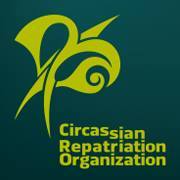 Small Business Support Program (SBSP)Economic Feasibility Study of the ProjectApplicant’s name: ……………………………………………………Project's name: ……………………………………………………1. Personal data1.1  project’s Owner Information:Name: ……………………	Gender: ……………………Date and Place of Birth: ……………………Residency Status: ……………………Nationality: ……………………Passport Number: ……………………Address: ………………………………………………………………………………………………………………………………………………………………………………………………Qualifications: ………………………………………………………………………………………………………………………………………………………………………………………………E-mail: ……………………Tel. No.: ……………………1.2  Project’s Partner Information (If Applicable):Name: ……………………	Gender: ……………………Date and Place of Birth: ……………………Residency Status: ……………………Nationality: ……………………Passport Number: ……………………Address: ………………………………………………………………………………………………………………………………………………………………………………………………Qualifications: ………………………………………………………………………………………………………………………………………………………………………………………………E-mail: ……………………Tel. No.: ……………………2. Project Information2.1 Activity Project (Industrial - Agricultural - Commercial – Tourism - Service):     Project Location: ……………………City: …………………… State: …………………… Province: ……………………2.2 Summary of the Project: …………………………………………………………………………………………………………………………………………………………………………………………………………………………………………………………………………………………………………………………………………………………………………………………………………………………………………………………………………………………………………………………………………………………………………………………………………3. Marketing Data3.1 Places and Methods of Distribution of the Product(s):…………………………………………………………………………………………………………………………………………………………………………………………………………………………………………………………………………………………………3.2 Competitors and Similar Projects:………………………………………………………………………………………………………………………………………………………………………………………………………………………………………………………………………………………………….3.3 The Competitive Advantages of the Product:………………………………………………………………………………………………………………………………………………………………………………………………………………………………………………………………………………………………………………………3.4 Total Annual Sales (Annual Revenues)4. The Production Process4.1 Development of the Project- Establishing a New Project: ………………………………………………-Expanding an Existing Project: ……………………………………4.2 Duration of the Production Cycle (From ordering raw materials, production, and finally receiving the value of sales):4.3 Location of the Project:For Agricultural Projects:    The owner of the land: ………………………………… Area: ………………   sqm   Value of the land: …………………………Value of the Building:  …….………………For All other Projects:If Property is owned: Building Area: ………sqm ;  Value of the Building: ……………    If Renting: Rent Area: …………………… ;   Annual Rent: …………………………4.4 Machinery and Equipment:In service projects furniture and office items can be listed above as part of the equipment4.5 Value of other Assets in the ProjectAutomotive and Lodging Machinery: ......................................................................Furniture: ......................................................................Planning and Establishment Expenses: (e.g. Consultation or construction): ............................................................................................................................................................4.6 Salaries and Wages4.7 Cost of Annual Raw Materials4.8 Production Expenses4.9 Administrative and General Expenses5. Capital Costs of the Project 5.1 Fixed Assets (Capital) = Fixed Expenses5.2 General ExpensesProduction Cycle: The period during which the objects of labor (raw products and materials) remain in the production process, from the beginning of manufacturing through the output of a finished products (3 months). Expenses can account for one production cycle.5.3 DepreciationNote: land, buildings, machinery or anything that is rented should not be subjected for depreciation. Make sure to add the cost of rent to the total cost of operation capital. 5.4 Capital CostsA- Fixed Assets (5.1)    = ............................................................................B- General Expenses (5.2) = .............................................................The Total Capital Cost (5.1 + 5.2) = .............................................. 5.5 Source of FundingThe Total Capital Cost of the Project = Owner's Contribution + Requested Loan5.6 Requirement to Obtain a Loan from the Circassian Repatriation Organization (CRO):A. Holding a Permanent Resident Documents in the North Caucasus.  B. The sum of the total cost of the product and profit equals the price of similar products in the local market. C. The total amount of the Loan not to exceed 50 % of the total capital cost of the project and not to exceed $10,000.Product TypeUnitsUnit priceQuantity Total SaleThe total expected annual sales (revenue)The total expected annual sales (revenue)The total expected annual sales (revenue)The total expected annual sales (revenue)The total expected annual sales (revenue)Name of Equipment /MachineryNo.Cost of 1 Unit. Total Cost Total Value of Equipment and Machinery  DescriptionNo.Monthly wageAnnual wageEngineersForamensSkill workers Un-skill workersAdministrative staffAdministrative staffSocial insuranceIncentivesBonusesTotal annual wagesTotal annual wagesTotal annual wagesTotal number of employees, including the owner of the projectTotal number of employees, including the owner of the projectTotal number of employees, including the owner of the projectRaw materialsUnitQuantityUnit costTotal valueThe percent proportion of waste materials from the initial (gross)The percent proportion of waste materials from the initial (gross)The percent proportion of waste materials from the initial (gross)The percent proportion of waste materials from the initial (gross)DescriptionUnitQuantityUnit priceTotal pricesElectricityk.w.hBenzeneliterFuelliterGasq.mWaterqumBagging  materialSpare partsToolsConsumableTotalTotalDescriptionTotal valueMaintenance and  rapier Publicity and advertisingTransportation and moving expensesMail-phone- faxStationery and PublicationsMedicines and medical services+ hospitalityTotalArt.descriptionvalue4 . 3Land4 . 3Building 4 . 4Machinery and Equipment:4 . 5Automotive and Lodging Machinery                                         4 . 5Furniture  4. 5Establishment Expenses (Consultation - Construction)TotalArt.DescriptionValue4 . 6Salaries and wages4 . 7Annual raw materials4 . 8Production expenses4 . 9Administrative and general expensesReserve (2-10%)Total ExpensesStatementDepreciation Rate %Original ValueValue of DepreciationBuilding 4 %Machinery and equipment:10 %Automotive and lodging machinery                                         15 %Furniture  10 %Establishment expenses20 %Total of Annual Depreciation                                       Total of Annual Expenses + Total of Annual DepreciationCost of the Product = ---------------------------------------------------------------------------------                                               the Amount of the Annual Production                                       Total of Annual Expenses + Total of Annual DepreciationCost of the Product = ---------------------------------------------------------------------------------                                               the Amount of the Annual Production                                       Total of Annual Expenses + Total of Annual DepreciationCost of the Product = ---------------------------------------------------------------------------------                                               the Amount of the Annual Production                                       Total of Annual Expenses + Total of Annual DepreciationCost of the Product = ---------------------------------------------------------------------------------                                               the Amount of the Annual Production